Fizyka 31.03.2020Klasa: VIII Temat: Załamanie światłaLekcja na platformie zoom ( osoby, które nie mogą uczestniczyć w lekcji on-line samodzielnie zapoznają się z lekcją wg przygotowanego harmonogramu)W trakcie tej lekcji:Poznasz prawo załamania światła.Obejrzysz doświadczenie prawa załamania światła.Nauczysz się wyjaśniać zjawiska fizyczne, korzystając z prawa załamania światła.Czego będziesz potrzebować do tej lekcji?Smartfon lub laptop/komputer z zainstalowanym programem zoom.Zeszyt i coś do pisania.Dostęp do Internetu i przeglądarki internetowej.Zadanie 1 (20min)Przeczytaj w podręczniku temat lekcji strona 174 -176Zadanie 2 (5 min)Obejrzyj doświadczenie https://www.youtube.com/watch?v=AYnycJYGykYZadanie 3 ( 20 minut)Przepisz przygotowaną notatkę do zeszytu.Jeżeli czegoś nie zrozumiałeś możesz obejrzeć:https://pl.khanacademy.org/science/physics/geometric-optics/reflection-refraction/v/refraction-in-waterhttps://pl.khanacademy.org/science/physics/geometric-optics/reflection-refraction/v/refraction-and-snell-s-lawZadanie domowe:Zadanie na ocenę. Nagraj dwa doświadczenia, w którym omówisz zjawisko załamania światła. Termin wykonania: 6 kwietnia godz. 2000. Filmiki przesyłamy na maila pokojchemfiz@o2.pl (30min). ZAKRES REALIZACJI PODSTAWY PROGRAMOWEJ:9.6 opisuje jakościowo zjawisko załamania światła na granicy dwóch ośrodków różniących się prędkością rozchodzenia się światła; wskazuje kierunek załamania;9.14 a) Demonstruje zjawisko załamania światła na granicy ośrodków (9.14a) – doświadczenieNotatka do zeszytu:Temat: Załamanie światła.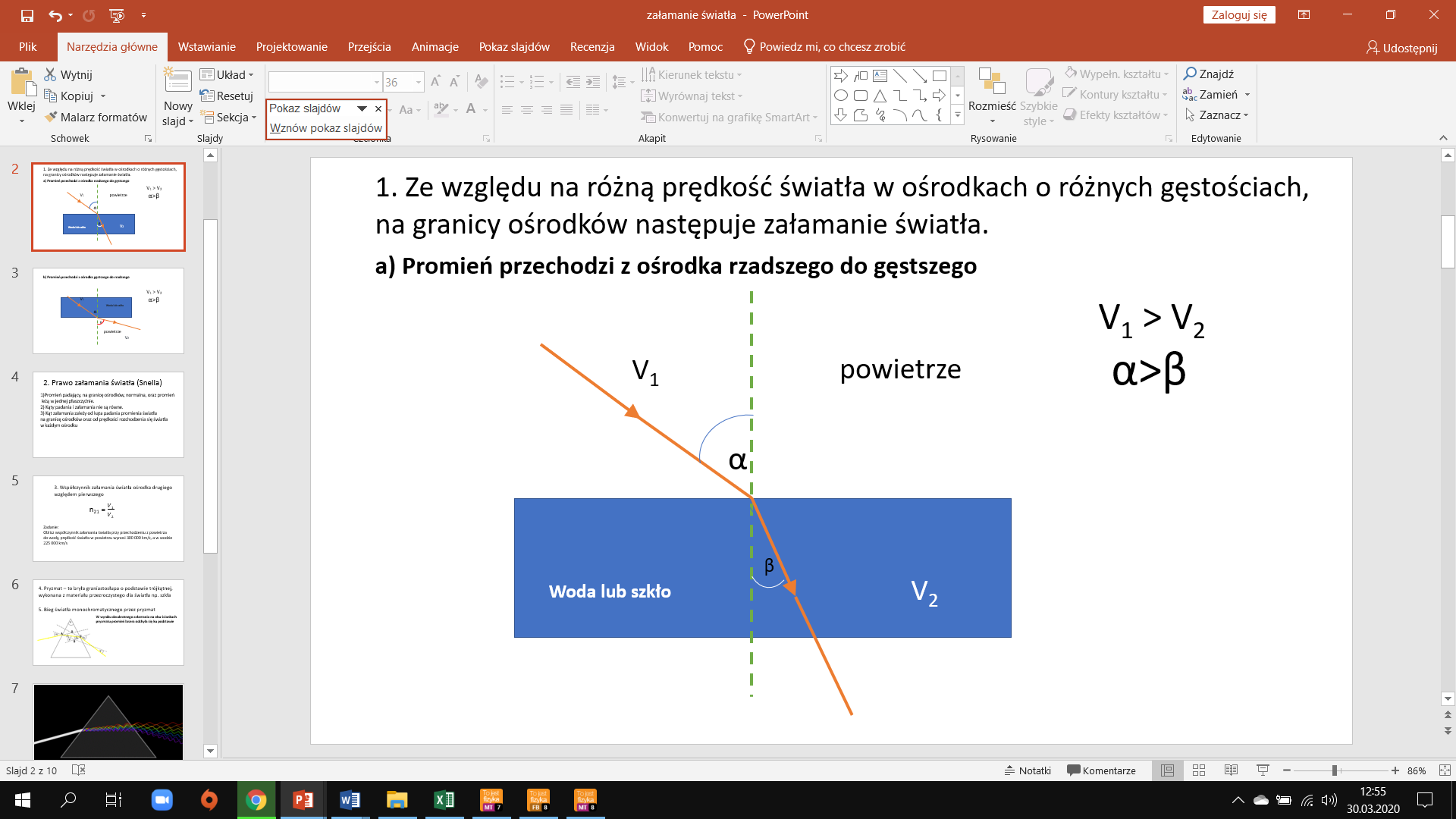 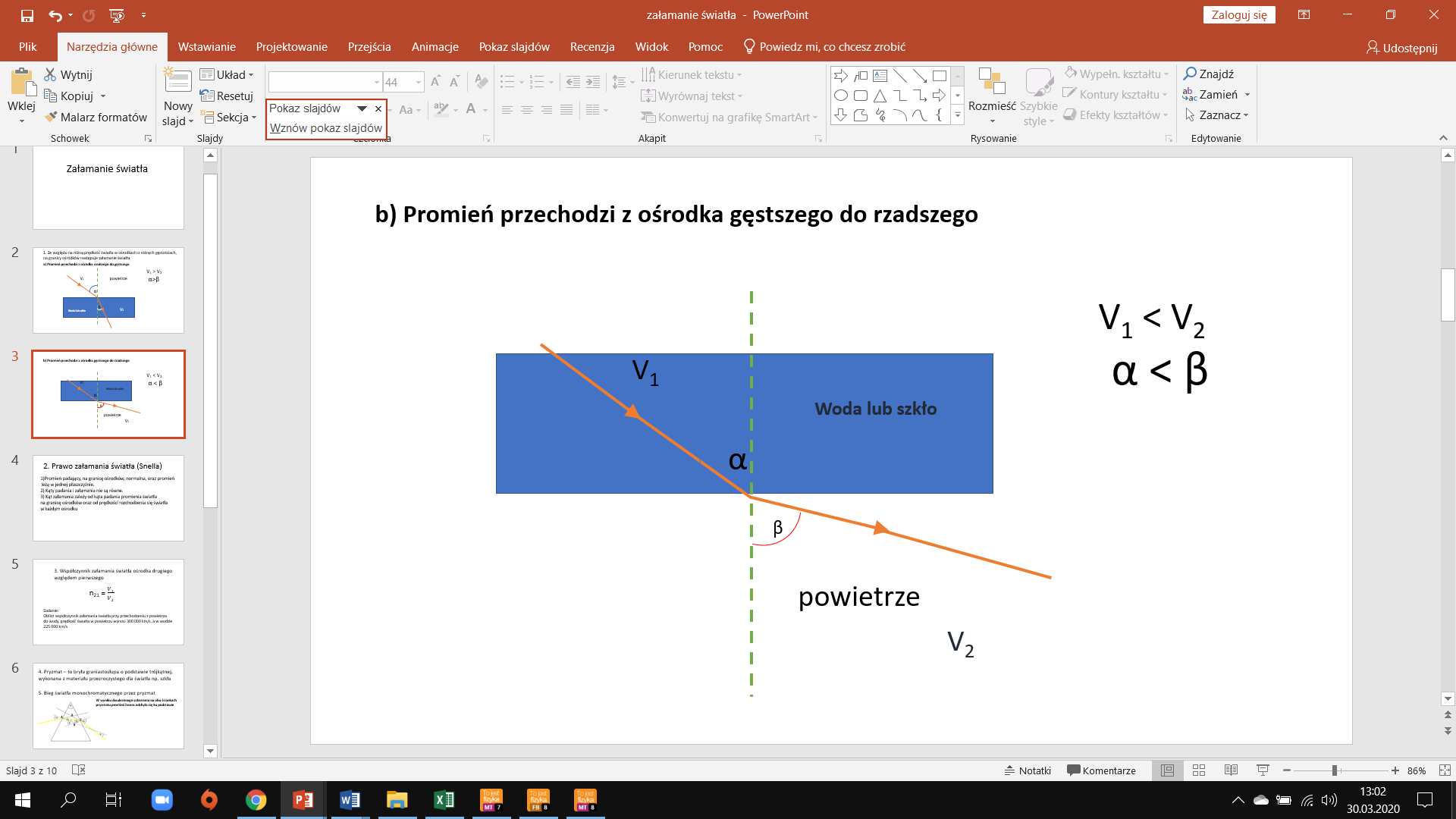 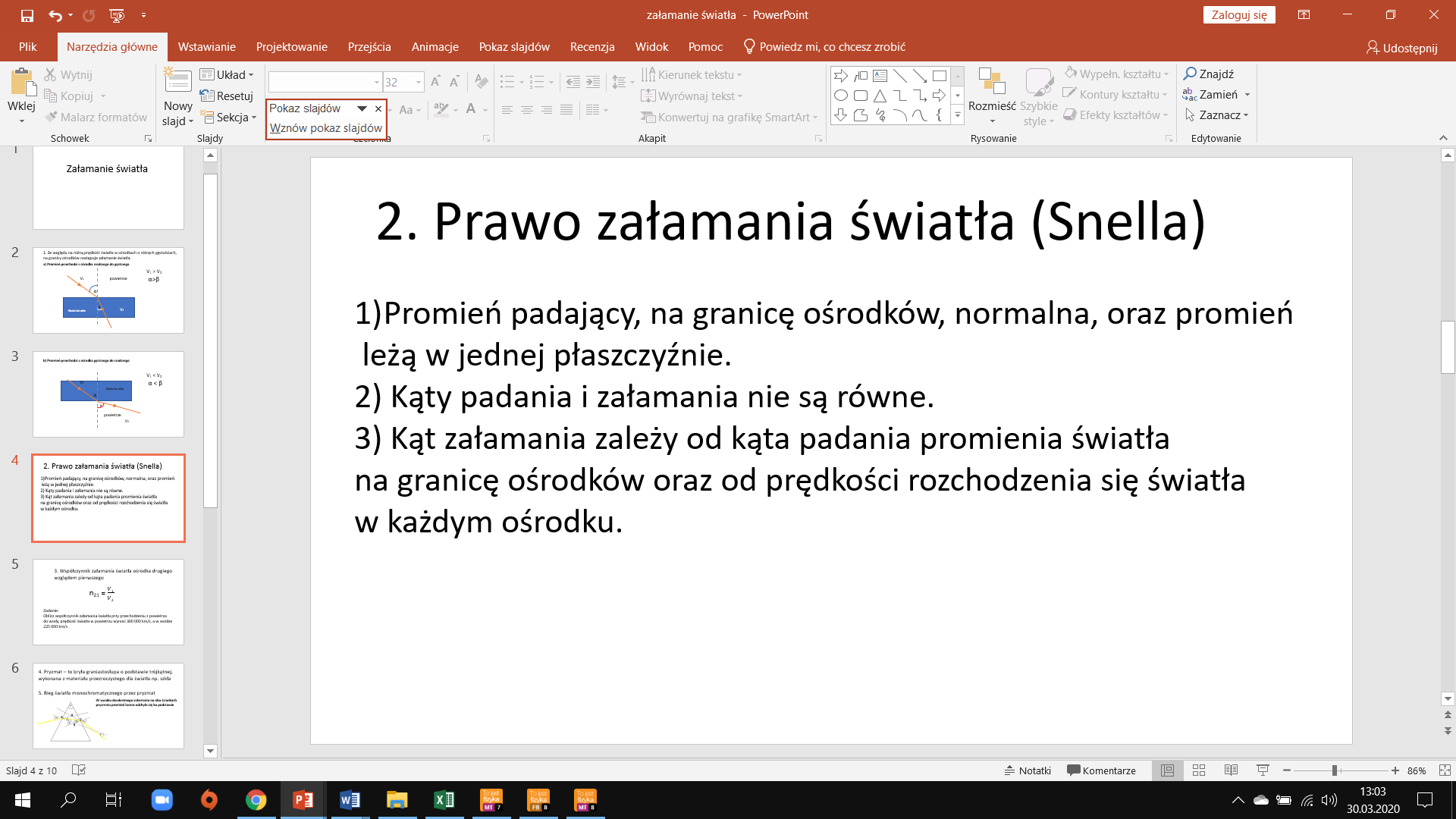 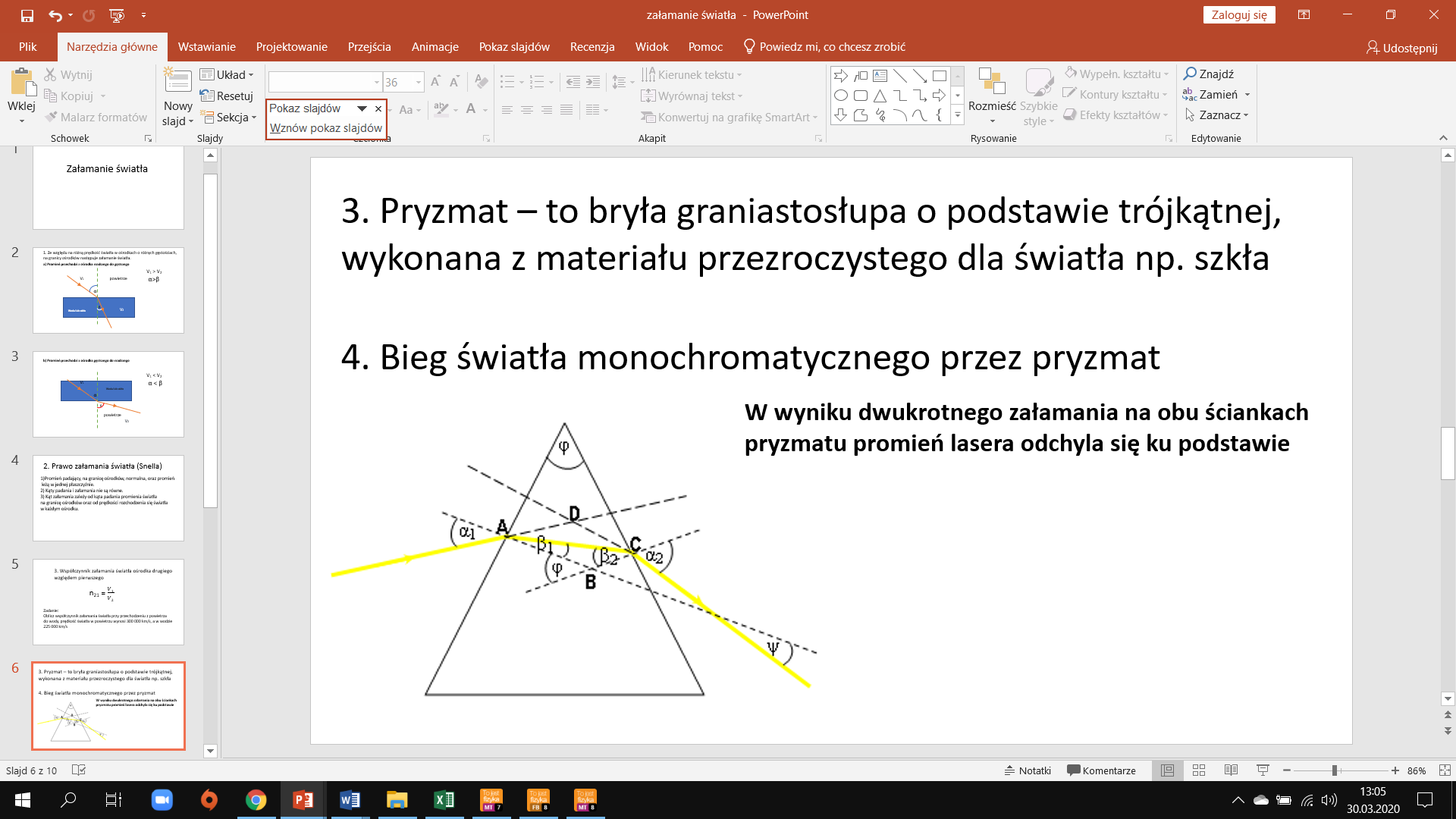 